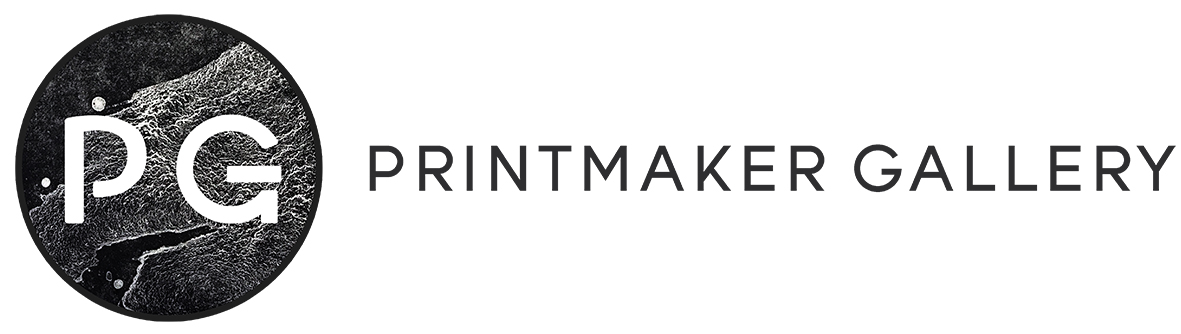 RACHEL NEWLINGRachel Newling is an Australian artist born the U.K. in 1956. She attended Art Schools in London, majoring in sculpture. Since 1982 she has lived and worked in Sydney.INDIVIDUAL EXHIBITIONS 2018 The Palm House, Royal Botanic Garden Sydney2017 Noosa Regional Gallery2017 The Palm House, Royal Botanic Garden Sydney2016 MAAS Store, Powerhouse Museum, Sydney2015 The Palm House, Royal Botanic Garden Sydney2014 Studio exhibition, Sydney2014 Framed Gallery Darwin2013 The Palm House, Royal Botanic Garden Sydney2012 Studio exhibition, Sydney2012 The Mint, Historic Houses Trust, Sydney2011 Blue Mountains Botanic Garden, Mt.Tomah2011 Framed Gallery, Darwin2010 Studio exhibition, Sydney2010 Manly Art Gallery & Museum, Sydney2009 The Palm House, Royal Botanic Garden Sydney2008 The Palm House, Royal Botanic Garden Sydney2007 The Palm House, Royal Botanic Garden Sydney2006 Robin Gibson Gallery, Sydney2005 Gallery 460, Gosford2003 Robin Gibson Gallery, Sydney2000 Robin Gibson Gallery, Sydney1996 Robin Gibson Gallery, Sydney1994 Blaxland Gallery, Sydney1993 Cintra Gallery, Brisbane1992 Blaxland Gallery, SydneyGROUP EXHIBITIONS2016 ‘For the birds’ Framed Gallery Darwin2011 Works from the gallery collection, Manly Art Gallery & Museum2010 ‘ Pressed ink, prints from the collection’ Cairns Regional Gallery2009 ‘In Paradise: Artists of the Northern Beaches’ Manly Art Gallery & Museum2007 The Melbourne Contemporary Art Fair. Melbourne2006 Colville Street Art Gallery, Tasmania2003 Maria Perides Gallery, Brisbane1998 Sculpture By The Sea, part of the Seachange Olympic Arts Festival, Sydney1998  Annual Art Exhibition, The Friends of the Royal Botanic Gardens, Sydney1997 ‘Zoo’, Art House Gallery, Sydney1996 Waringah Art Exhibition, Sydney1994 ‘Passages’ 65th Anniversary Exhibition, Blaxland Gallery, Sydney1993 ‘Coast to Coast’ Myer Gallery, Perth1991 The Sydney Printmakers, Blaxland Gallery, SydneyCOLLECTIONSNews Limited, Manly Art Gallery & Museum, Artbank, Telstra, Cairns Regional Gallery, The Royal Botanic Gardens Trust Sydney, The City of Sydney, Australian War Memorial The Queens Club. Corporate and Private collections in Australia, New Zealand, Japan, Singapore, USA, Canada and Europe. SELECTED BIBLIOGRAPHY‘The Sydney Morning Herald’ The Shortlist, image ‘Pandanus in Flower’ & short piece by Emily Marr. 16/2/2018‘The Sydney Morning Herald’ Shortlist, critic’s picks: image: ‘Magpie & Crucifix Orchid’ piece by Sharne Wolff, Feb 24 2017‘The Sydney Morning Herald’ Sydney inside out, 8 Days Sunday Planner: Piece in Art section. Feb 19 2017‘House & Garden’ Magazine image ‘Waratah’ and short piece. February 2107‘The Sun-Herald’ 8 Days section, piece by Nicole Elphic. 6 Dec 2015‘The Sydney Morning Herald’ Spectrum, The Planner. Piece by Nicole Elphic and image: ‘Emu Portrait’ Dec 7-8 2013‘Insights’ Magazine of the Historic Houses Trust, Autumn 2012 article by Judy Pittaway, images of the artist & ‘Headland with Pandanus’'The Sydney Morning Herald' Spectrum, article by Lynne Dwyer 11-12 Feb 2012'Daily Telegraph' image of the artist at the gallery, article by Elizabeth Fortescue 1 Feb 2012‘Off The Leash Magazine’ article by Miriam Rafael and image: ‘Bird of paradise flower’. July 2011‘Daily Telegraph’ Tbreak Section, by Elizabeth Fortescue. 14/6/10‘The Sydney Morning Herald’ Spectrum section, The Planner, by Lynne Dwyer on Rachel Newling Artist Talk at Manly Art Gallery & Museum. 26/7/10‘Daily Telegraph’ Best Weekend section, by Xanthe Kleinig on Rachel Newling Open Studio. Image ‘Blue Waterlily’. 3/7/10Art Guide Australia Magazine, short piece July/August 2010 edition.Catalogue for ‘ In Paradise: Artists of the Northern Beaches,’ Published by The Manly Art Gallery & Museum, curator: Katherine Roberts‘The Sydney Morning Herald’ Good Weekend Magazine, Upfront section, image: ‘Gymea Lily’ and article by Deborah Cooke   9/2/08‘Daily Telegraph’ Arts section, article by Elizabeth Fortescue and image: ‘Wisteria & Blue Wrens’   30/1/08‘The Sun Herald’ The S Section,The Diary, picture of the artist & article by William Petley. 27/1/08‘The Sydney Morning Herald’ Spectrum section, The Planner, image: ‘Gymea Lily’ & piece by Arjun Ramachandran. 26/1/08